ALEXANDER CARTER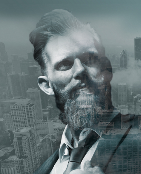 Senior Data Scientist alexandercarter@respectjob.com	Ó +91-0008881212 JOB EXPERIENCESenior Manager/ Chief Manager in AnalyticsAIG Feb 2024 - Present	Fraud Detection- Identification of the fraud in the claims.Forecasting of the calls- Currently workingSenior Data Scientist/ Lead Data ScientistJP Morgan Chase Nov 2020 – Jan 2024	Gold Price Forecasting- developed various forecasting models using some of the independent features. Employed MLR, RF, Lassso, Ridge, SVR, PCR, ARIMA (Univariate) and XGBoost.Currency in Circulation (CiC)- developed the PoC using ML techniques.Sentiment Analysis of Articles- analyzed using L&M, Textblob.CIMS- Centralized Information Management Systems contains multiple use cases. I was involved in Pattern recognition of borrowers, Macro-economic indicators sentiment.Sr. Assistant ProfessorIndian Institute of Technology May 2020 – Nov 2020	• Teaching- NLP to Engineering students.FacultyIndian Institute of Technology Jan 2019 – May 2020• Teaching- Data Science to Engineering students.Senior Data ScientistCentre of Excellence in Analytics, IDRBT Jan 2015 – Jan 2019	Text document classification using Multiple Reduction Techniques- Employed PCA and SVM. Obtained the best Sensitivity values.Data classification using windows API calls- Employed the LDA for feature selection, Class Association Rule Mining (CARM) algorithms.Gold Prediction using News articles- collected the news are articles related to the companies stock and forecast their values using ML models.Machine Clustering- was done using k-Means, k-Medoids, and SOM. Reported the Precision and Recall values.Text mining applications in health domain- Research article. • Developed the PoC’s on Prediction, and Cus-TECHNICAL SKILLSLanguages- Python,R, Java and SQL.Frameworks and Libraries- Scikit-Learn, Numpy, Pandas, Matplotlib,Seaborn, NLTK, StatsModels.Hands on EDA, Visualization, Time SeriesAnalysis.Research exposure on Machine Learning, Data Mining and Feature subset selection.OS- Ubuntu, and Windows.Tools- Rapid Miner, KNIME, Weka, Neuro Shell, Vitellus, Statistica, SAS, and IBM SPSS.ACHIEVEMENTSQualified in TSSET-2017 cut of Top-6%.Received Fellowship during Ph.D. from IDRBT.Scored 634 in GRE Computer Science in October 2012.MHRD Fellowship during M.Tech in OU (2009-2011).Qualified in GATE-2009 with 93.8 Percentile.EDUCATIONtomer Churn Prediction for customized training programs. 2009-2011B. Tech - CSE 80.20%VTU, BangaloreJunior Research FellowCentre of Excellence in Analytics, IDRBT July 2012 – Dec 2014	Hyderabad, IndiaDuring this tenure worked on Customer Segmentation, and Market Basket Analysis.Discriminative FeaturesDocument ClassificationPh.D. (Computer Science)University of Delhi, India Aug 2012 – Oct-2018MTech - CSE 89%Acharya College of Engineering, VTU University, India